АДМИНИСТРАЦИЯ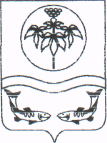 ОЛЬГИНСКОГО МУНИЦИПАЛЬНОГО РАЙОНАПРИМОРСКОГО КРАЯПОСТАНОВЛЕНИЕНа основании  статьи 9 и 67  Федерального закона от 29.12.2012 №273- ФЗ «Об образовании в Российской Федерации» в целях обеспечения территориальной доступности образовательных учреждений и реализации права всех граждан на общедоступность общего образования, а также организации учета детей, подлежащих обязательному обучению в образовательных учреждениях, реализующих образовательные программы  начального общего, основного общего и среднего (полного) общего образования с соблюдением «СанПиН 2.4.2.2821-10 «Санитарно-эпидемиологические требования к условиям и организации обучения в общеобразовательных учреждениях», утвержденных Постановлением Главного государственного санитарного врача Российской Федерации от 29 декабря 2010 года № 189, а также в целях обеспечения прав детей на получение дошкольного образования с соблюдением «СанПиН 2.4.1.3049-13 «Санитарно-эпидемиологических требований к устройству, содержанию и организации режима работы в дошкольных организациях», утвержденных Постановлением Главного государственного санитарного врача Российской Федерации 15 мая 2013 N 26; Порядка приёма граждан на обучение по образовательным программам начального общего, основного общего и среднего общего образования, утверждённого Приказом Министерства образования и науки России от 22.01.2014г. № 32; на основании Устава Ольгинского муниципального района, администрация Ольгинского муниципального районаПОСТАНОВЛЯЕТ:     1. Закрепить муниципальные казённые образовательные учреждения, осуществляющие обучение по основным общеобразовательным программам дошкольного, начального общего, основного общего и среднего общего образования за конкретными территориями Ольгинского муниципального района согласно приложению.		 2. Руководителям муниципальных образовательных учреждений Ольгинского муниципального района осуществлять формирование контингента обучающихся с учётом закреплённых муниципальных образовательных учреждений за определёнными территориями населенных пунктов.Лица, не проживающие на закреплённой за образовательным учреждением территорией, могут быть приняты в любые образовательные учреждения Ольгинского муниципального района на свободные места.3. Обеспечить информирование жителей Ольгинского муниципального района о закреплении муниципальных образовательных учреждений за территориями населенных пунктов.4. Организационному отделу обеспечить опубликование настоящего постановления в газете «Заветы Ленина» и разместить на официальном сайте администрации Ольгинского муниципального района.5. Контроль над исполнением данного постановления возложить на первого заместителя главы администрации Ольгинского муниципального района Е.В.Медведева.6. Настоящее постановление вступает в силу со дня его официального опубликования.И.о. главы Ольгинского муниципального района                             Е.В.МедведевПриложение                                                        к    постановлению администрации                                                                   Ольгинского   муниципального района                                                           от 26.03.2018 г.  № 93Закрепление муниципальных образовательных учрежденийза определенными территориями Ольгинскогомуниципального района26.03.2018 г.  пгт. Ольга№93О закреплении муниципальных образовательных учреждений за определенными территориямиОльгинского муниципального района №п\пНаименование образовательного учрежденияНаименование образовательного учрежденияАдрес образовательного учрежденияЗакрепленные за образовательным учреждением территории населенных пунктов1.Муниципальные дошкольные образовательные учреждения1.Муниципальные дошкольные образовательные учреждения1.Муниципальные дошкольные образовательные учреждения1.Муниципальные дошкольные образовательные учреждения1.Муниципальные дошкольные образовательные учреждения1.Муниципальное казённое общеобразовательное учреждение «Средняя общеобразовательная школа с. Михайловка» Ольгинского районаПриморского края692455 с.Михайловка,Ольгинского района,  Приморского края,ул. Центральная 15692455 с.Михайловка,Ольгинского района,  Приморского края,ул. Центральная 15с. Михайловкас. Фурмановос. Горноводноес. Щербаковкас. Молдавановка2.Муниципальное казённое общеобразовательное учреждение «Средняя общеобразовательная школа с. Пермское» Ольгинского района Приморского края692454 с. ПермскоеОльгинского районаПриморского краяул.Совхозная,15692454 с. ПермскоеОльгинского районаПриморского краяул.Совхозная,15с. Пермскоес. Веткас. Новониколаевка3.Муниципальное казённое общеобразовательное учреждение «Средняя общеобразовательная школа с. Серафимовка» Ольгинского района Приморского края692453с. СерафимовкаПриморского краяОльгинского районаул. 60 лет Октября, 2а692453с. СерафимовкаПриморского краяОльгинского районаул. 60 лет Октября, 2ас. Серафимовка4.Муниципальное казённое общеобразовательное учреждение «Средняя общеобразовательная школа п. Ольга» Ольгинского района Приморского края692460 п.Ольгаул. Арсеньева, 22Ольгинского районаПриморского края692460 п.Ольгаул. Арсеньева, 22Ольгинского районаПриморского краяпгт. Ольга5.Муниципальное казённое общеобразовательное учреждение «Средняя общеобразовательная школа п. Моряк-Рыболов» Ольгинского района Приморского края692459п. Моряк-РыболовОльгинского районаПриморского края ул. Школьная,3692459п. Моряк-РыболовОльгинского районаПриморского края ул. Школьная,3п. Моряк-Рыболов6.Муниципальное казённое общеобразовательное учреждение «Средняя общеобразовательная школа п. Тимофеевка» Ольгинского района Приморского края692451 п. Тимофеевкаул.Приозерная,9Ольгинского района Приморского края692451 п. Тимофеевкаул.Приозерная,9Ольгинского района Приморского краяп. Тимофеевка7.Муниципальное казённое общеобразовательное учреждение «Средняя общеобразовательная школа с. Милоградово» Ольгинского района Приморского края692458 с. МилоградовоОльгинского районаПриморского края, ул. Ленинская, 62 а692458 с. МилоградовоОльгинского районаПриморского края, ул. Ленинская, 62 ас. Милоградовос. Лиственное8.Муниципальное казённое общеобразовательное учреждение «Средняя общеобразовательная школа с. Маргаритово» Ольгинского района Приморского края 692457 Приморский край Ольгинский район с. Маргаритово, ул. Школьная,13692457 Приморский край Ольгинский район с. Маргаритово, ул. Школьная,13с. Маргаритовос. Бровки9.Муниципальное казенное общеобразовательное учреждение «Средняя общеобразовательная школа с. Веселый Яр» Ольгинского района Приморского края692452 Приморский край Ольгинский район,  с. Веселый Яр, ул. Трактовая, 41 А692452 Приморский край Ольгинский район,  с. Веселый Яр, ул. Трактовая, 41 Ас. Веселый Ярп. Ракушка10.Муниципальное казенное дошкольное образовательное учреждение «Детский сад № 2 п. Ольга» Ольгинского района Приморского края692460, Приморский край Ольгинский район пгт.Ольга, ул. Дзержинского 28692460, Приморский край Ольгинский район пгт.Ольга, ул. Дзержинского 28пгт. Ольгас. Пермскоес. Веткас. Новониколаевка11.Муниципальное казенное дошкольное образовательное учреждение «Детский сад № 5 п. Ракушка» Ольгинского района Приморского края692459, Приморский край Ольгинский район.  п.Ракушка, ул. Школьная 2692459, Приморский край Ольгинский район.  п.Ракушка, ул. Школьная 2с. Веселый Ярп. Ракушка12.Муниципальное казенное дошкольное образовательное учреждение «Детский сад № 6 с. Милоградово» Ольгинского района Приморского края692458, Приморский край Ольгинский район, с. Милоградово, ул. Юбилейная, 12692458, Приморский край Ольгинский район, с. Милоградово, ул. Юбилейная, 12с. Милоградовос. Лиственное13.Муниципальное казенное дошкольное образовательное учреждение «Детский сад № 7 с. Серафимовка» Ольгинского района Приморского края692453, Приморский край Ольгинский район с. Серафимовка, ул. 60 лет Октября 1А692453, Приморский край Ольгинский район с. Серафимовка, ул. 60 лет Октября 1Ас. Серафимовка14.Муниципальное казенное дошкольное образовательное учреждение «Детский сад № 3 п. Моряк-Рыболов» Ольгинского района Приморского края692457, Приморский край Ольгинский район п. Моряк-Рыболов, ул. Пограничная 7692457, Приморский край Ольгинский район п. Моряк-Рыболов, ул. Пограничная 7п. Моряк-Рыболовс. Маргаритово15.Муниципальное казенное дошкольное образовательное учреждение «Детский сад № 4 п. Тимофеевка» Ольгинского района Приморского края692451, Приморский край Ольгинский район п.Тимофеевка, ул. Шоссейная 40692451, Приморский край Ольгинский район п.Тимофеевка, ул. Шоссейная 40п. Тимофеевка